Course informationInstructor Information Course Delivery Method Course Description Table: Course intended learning outcomesLearning resources Course Contributing to Learner Skill Development Table: Percentage of content titles covering competenciesTable: Matrix of ILOS and Content chaptersTable: Course Contributing to Learner Skill DevelopmentAssessment Methods and Grade Distribution* includes: quiz, in class and out of class assignment, presentations , reports, videotaped assignment, group or individual projects. Alignment of Course Outcomes with Learning and Assessment Methods* includes: Lecture, flipped Class, project- based learning , problem solving based learning, collaborative learning   ** includes: quiz, in class and out of class assignment , presentations , reports, videotaped assignment, group or individual projects.Course Polices Program Learning Outcomes to be assessed in this Course Description of Program Learning Outcome Assessment Method  Approval date:                     7/10/2021 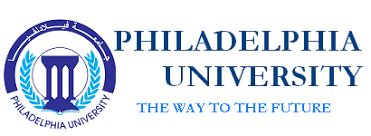 Philadelphia UniversityIssue: Summer Faculty: NursingCredit hours: 3Department: NursingBachelor Course SyllabusAcademic year 2021/2022Co /Pre-requisite Co /Pre-requisite Course titleCourse titleCourse#Course prerequisite(s):Adult Health Nursing(2)/Theory (0911223)Course prerequisite(s):Adult Health Nursing(2)/Theory (0911223)Communication Skills and Nursing EthicsCommunication Skills and Nursing Ethics   091034500Room #Class timeClass timeCourse typeCourse typeMicrosoft Teams1:30-3:00(Thursday, Friday)1:30-3:00(Thursday, Friday) University Requirement          Faculty Requirement  Major  Requirement                Elective             Compulsory University Requirement          Faculty Requirement  Major  Requirement                Elective             CompulsoryE-mailOffice HoursPhone No.Office No.Namem.atout@philadelphia.edu.jo9:15-10:30(Mon,Wed)12:45-2:15(Sun, Tue21381st floor Dr.Maha Atout Course Delivery MethodCourse Delivery MethodCourse Delivery MethodCourse Delivery Method     Physical             Online                   Blended     Physical             Online                   Blended     Physical             Online                   Blended     Physical             Online                   BlendedLearning ModelLearning ModelLearning ModelLearning ModelPhysicalAsynchronousSynchronousPrecentage 100 %Precentage This course is divided into two sections: one focusing on the fundamental communication skills necessary for working with clients of various ages, and another on the recent trends, ethical and legal issues affecting the nursing profession in the modern world.The first section discusses the role of interpersonal communication in nursing. Additionally, it identifies the interprofessional collaborative practice's core competencies. Additionally, it enables students to participate in activities that allow them to develop skills for resolving client problems.The second section of this module examines the clinical and nonclinical facets of the professional nursing role. Additionally, it focuses on the profession's development and the threats to its professional standing, preparing students to participate in nonclinical activities and discussions that are an integral part of nursing. Besides that, this course will openly discuss the nurse's role in promoting client rights via informed consent and advance directives. Furthermore, there will be a conversation of the notions of ethics and morality and their application in the field of healthcare. Finally, it will explain how to deal with disruptive behavior in the workplace effectively.Corresponding Program outcomes  OutcomesNumberKnowledgeKnowledgeKnowledgeKP1Integrate evidenced-based knowledge from communication and ethics fields in nursing to assess, plan a client-centered care for clients considering all health dimensions, actual and potential health problems, and collaborative problems to achieve the expected outcomesK1KP2Understand current research, recent technology, available resources and facilities, and gained management and leadership skills to assess policies, micro and macro environmental safety, effectiveness, availability, cost benefits, efficacies, source allocation, needs, and impactsK2SkillsSkillsSP1Equip students with an evidence-based, critical thinking and analytical skills to be able to plan and implement desired health change within terms of contextual legislations. S1SP2Enable students to apply the gained nursing skills, including the physiological, psychological, social, and management and leadership to ensure planning and implementing a safe and secure change for clients.S2SP3Implement and manage care at all health levels (primary, secondary, tertiary) for clients according to an accurately documented plan considering clients' confidentialityS3SP4Determine accurately and effectively the progression of clients towards planned change and care planS4CompetenciesCompetenciesCP1 Enable students to apply national and global professional and ethical standards, in applying maternal health nursing roles ranging from educating to advocacy in different fields with acknowledgment and awareness of clients and their families’ dignity, culture, values.C1CP2Apply the gained skills related to resilience, communication, coordination and collaboration in all interactions with peers, individuals, families, groups, and healthcare team, keeping all relationship goal-directed and professionally bounded for the aim of demonstrating a quality nursing practice, achieving therapeutic relationships, and providing a quality client healthcare.C2CP3Promotes effective mechanisms for the development, implementation and evaluation of holistic clinical experience to enhance the quality of the provided care in all health care settingsC3Julia Riley (2020). Communication in Nursing. Ninth edition. Elsevier Amy J Buckway, Holli Sowerby. (2023). Nursing in Today’s world: Trends, Issues and Management. Wolters Kluwer  Course textbookOvercoming Obstacles in Professional Development During COVID-19Pearls of Wisdom for the Novice Clinical Nurse Specialist. https://cdnproxy.thepoint.lww.com/download/wolterskluwer_vitalstream_com/journal_library/nur_08876274_2021_35_2_98.pdfImmunity from Civil Liability, Part 1https://cdnproxy.thepoint.lww.com/download/wolterskluwer_vitalstream_com/journal_library/naj_0002936X_2021_121_4_61.pdfJournal Article: An Ethics Early Action Protocol to Promote Teamwork and Ethics Efficacyhttps://cdnproxy.thepoint.lww.com/download/wolterskluwer_vitalstream_com                 /journal_library/dcc_07304625_2021_40_4_226.pdfSupporting ReferencesAmerican Nurses Association (ANA)—https://www.nursingworld.orgNational Council of State Boards of Nursing (NCSBN)—https://www.ncsbn.orgNational League for Nursing (NLN)—https://www.nln.orgU.S. Bureau of Labor Statistics healthcare occupations—https://www.bls.gov/ooh/healthcareJoint Commission—https://www.jointcommission.orgAmerican Association of Colleges of Nursing (AACN)—https://www.aacnnursing.orgSetting personal goals—https://www.skillsyouneed.com/ps/setting-personal-goals.htmlhttp://www.nursingworld.org/code-of-ethicshttp://samples.jbpub.com/9781284053708/Chapter2.pdfhttps://www.deathwithdignity.org/take-action/https://www.ncbi.nlm.nih.gov/pmc/articles/PMC2949364/https://www.emedicinehealth.com/informed_consent/article_em.htmhttp://healthcare.findlaw.com/patient-rights/understanding-informed-consent-a-primer.htmlhttps://www.ncsbn.org/ProfessionalBoundaries_Complete.pdfhttps://www.aha.org/other-resources/patient-care-partnershiphttps://www.ncsbn.org/alternative-to-discipline.htmSupporting websites Classroom    laboratory   Learning platform    Other  Teaching Environment Week no.TopicTitle Competency ilosLearning methods Tasks Learning MaterialLearning MaterialWeek 1Responsible, Assertive, Caring Communication in NursingThe Functions of Interpersonal Communication in NursingAssertive, Nonassertive, and Aggressive CommunicationResponsible Communication in NursingThe Role of Caring in NursingIdentify the functions of Interpersonal Communication in NursingDistinguish between Assertive, Nonassertive, and Aggressive CommunicationIdentify three types of assertion Describe the behavior of an assertive nurse 4,144,15K1, K2, C2Lecture Video demonstration & discussion MidexamChapter 1 (communication in nursing )Chapter 1 (communication in nursing )Week 2The Client–Nurse Relationship: A Helping RelationshipThe Purpose of the Client–Nurse RelationshipCharacteristics of a Successful 
Client–Nurse RelationshipTherapeutic Communication TechniquesNontherapeutic Communication TechniquesIdentify the purpose of the Client–Nurse RelationshipIdentify the therapeutic communication techniques Identify the non- therapeutic communication techniques Discuss listening skillsIdentify qualities of story catcher 44,14,4,1K1S1S2C2Pre-lecture Quiz (1)Lecture Video demonstration & discussion Midterm exam,Chapter 2(communication in nursing )Chapter 2(communication in nursing )Week 3 Understanding Each Other: Communication and CultureDefine Culture, Ethnicity, and EthnocentrismValues That May Interfere With Recognition and Appreciation of Diverse CulturesComponents of Communication for Cultural CompetenceHow Age and Gender Relate to Culture and CommunicationProvide patient-centered care with sensitivity and respect for the diversity of human experience.  Seek learning opportunities with patients who represent all aspects of human diversity.  Recognize personally held attitudes about working with patients from different ethnic, cultural, and social backgrounds. Willingly support patient-centered care for individuals and groups whose values differ from own”4454K1C1C2Lecture Case study demonstrationMidterm exam,  Quiz Chapter 5(communication in nursing )Chapter 5(communication in nursing )Week 4 Being GenuineBeing EmpatheticUsing Self-DisclosureBeing SpecificGenuine and Nongenuine BehaviorBenefits of Empathy Self-Disclosure in the Helping RelationshipUsefulness of Specificity and Its EffectDifferentiate between Genuine and Nongenuine BehaviorDefine and discuss the benefits of empathy Define self-disclosure in the helping relationship Identify the usefulness of specificity and its effect on communication behaviors 4,444K1K2C1Lecture Video demonstration & discussion Case study demonstration Midterm examChapter 8.9.10.11(communication in nursing )Chapter 8.9.10.11(communication in nursing )Week 5Asking QuestionsExpressing OpinionsUsing HumorThe Skill of Asking Effective QuestionsClosed, Open, and Indirect QuestionsGiving Advice Versus Expressing OpinionsTherapeutic HumorDiscuss the importance of the skill of asking effective question Define  Closed, Open, and Indirect QuestionsDistinguish between  Giving Advice Versus Expressing OpinionsDefine therapeutic Humor1,41,41,41,4K1K2C1C2Lecture Video demonstration & discussion Case study demonstration Midterm examChapter 12, 13,14(communication in nursing )Chapter 12, 13,14(communication in nursing )Week 6Requesting SupportWorking With FeedbackSocial Support and HealthSupport System AssessmentFeedback in CommunicationGiving and receiving feedback Discuss the relationship between social support and health Complete Support System AssessmentDiscuss the importance of the feedback in the communication Discuss steps for giving and receiving feedback 4,244,11K1S1C1C2Lecture Video demonstration & discussion Case study demonstration Midterm examChapter 16, 18 (communication in nursing )Chapter 16, 18 (communication in nursing )Week 7 Make Professional Goals a Reality (1) Employment opportunities today Competencies of the new graduate Personal career goals Making goals reality Describe the various employment opportunities available to nurses today and discuss the educational requirements of each. Describe the competencies needed by the new graduate as outlined by the job analysis study that is the basis for the National Council Licensure Examination (NCLEX).Analyze the eight common expectations employers have of new graduates explaining why each is important and relate them to your own background and education.5511K1C1C2C3Lecture Video demonstration & discussion Pediatric Case study Final ExamChapter 4, (Nursing in today’s Wrold)Chapter 4, (Nursing in today’s Wrold)Week 8Make Professional Goals a Reality (2) Preparing an Effective RésuméCompleting an ApplicationSuccessful InterviewingTelephone and Online InterviewsDevelop a list of your personal short- and long-term career goals.Prepare a personal résumé and sample letters of application, follow-up, and resignation.Describe aspects to consider when preparing for an interview.Formulate possible responses to an employment interview.1,51,51,51,2K2C1C2C3Lecture Video demonstration & discussion Case study demonstrationFinal ExamChapter 4, (Nursing in today’s World)Chapter 4, (Nursing in today’s World)MidTerm ExamMidTerm ExamMidTerm ExamMidTerm ExamMidTerm ExamMidTerm ExamMidTerm ExamMidTerm ExamMidTerm ExamMidTerm ExamWeek 9 Legal responsibilities for Practice Understanding the Scope of the LawClassification of LawsCriminal Law and NursingCivil Law and NursingLiabilityDifferentiate the three general sources of law and explain how they apply to nursing.Explain the role of institutional policies and protocols in legal decision-making.Identify nursing actions that violate criminal law and discuss how such violations may be avoided.Explain liability in relationship to nursing practice, including situations in which liability is shared by employers or supervisors.Analyze the benefits to individual nurses of purchasing professional liability insurance.1.51.511K1K2S1C1Lecture Video demonstration & discussion Critical thinking activityFinal ExamChapter 7 (Nursing in today’s World)Chapter 7 (Nursing in today’s World)Week 10Legal responsibilities for PracticeLegal Issues Common in NursingFactors That Contribute to Malpractice ClaimsPreventing Malpractice ClaimsElements of a Legal ActionExplain the nurse’s role in supporting client rights through informed consent and advance directives.Identify specific issues that can constitute malpractice, and discuss the nurse’s responsibility in relationship to them.Identify factors that contribute to a suit being instituted against a healthcare professional, and explain how an individual nurse might prevent legal suits.Explain the various phases of a legal action. Differentiate the possible roles of a nurse when testifying for a legal proceeding.1.21.51,51,2K1S1C1C2Lecture Journal article discussionFinal exam Chapter 7 (Nursing in today’s World)Chapter 7 (Nursing in today’s World)Week 11تشريعات عن التمريض في الأردن نظام ترخيص مزاولة مهنة التمريض والقبالة تعليمات عقد مزاولة المهنة تعليمات الإختصاص والتصنيف الفني في مهنة التمريض والقبالة قانون مجلس التمريض الأردني التعرف على التشريعات الأردنية فيما يتعلق بنظام ترخيص مزاولة مهنة التمريض والقبالة فهم  تعليمات عقد مزاولة المهنة دراسة تعليمات الإختصاص والتصنيف الفني في مهنة التمريض والقبالة الإطلاع على قانون مجلس التمريض الأردني كمؤسسة تشريعية أردنية رائده في مهنة التمريض 11,21,51,2K1S1C1C2Lecture Video demonstration & discussion Journal article discussion Final Examموقع مجلس التمريض الأردني موقع مجلس التمريض الأردني Week 12Ethical concerns in nursing practice Understanding the Concept of Ethics and BioethicsBasic Ethical ConceptsEthical TheoriesApplying Basic ConceptsDiscuss the concepts of ethics and morality and how they are applied in the healthcare field.Explain how nurses and their clients benefit from an understanding of bioethical issues.Describe four ethical theories that may be used to guide ethical decision-making and give an example of each applied to a nursing situation.Explain the ways in which personal religious and philosophic viewpoints, the Codes for Nurses, and documents addressing clients’ rights are used as a basis for ethical decision-making.Analyze ways sociocultural and occupational factors affect ethical decision-making for nurses.Outline a framework for ethical decision-making.4,34,34,24,5S1C1C2Lecture Video demonstration & discussion Case study demonstrationFinal ExamChapter 8 (Nursing in today’s World)Chapter 8 (Nursing in today’s World)Week 13 Ethical concerns in nursing practiceFactors That Influence Ethical Decision-MakingPersonal Values and the Work EnvironmentA Framework for Ethical Decision-MakingSpecific Ethical Issues Related to the Profession of NursingDiscuss how ethical standards are associated with commitment to the client, personal excellence, and the nursing as a profession.Analyze how ethics affect specific work situations, particularly your obligations related to a chemically impaired nursing colleague.Analyze the multiple factors in right-to-die issues, including physician-assisted suicide and the difference between active and passive euthanasia.Analyze the various points of view related to withholding and withdrawing treatment.Discuss the ethics that establish the foundation for providing clients with informed consent and involving them in decisions regarding treatment.Discuss the importance of recognizing and adhering to boundaries with clients.4,544,54,2S1C1C2Lecture Video demonstration & discussion Journal article discussion Final ExamChapter 8 (Nursing in today’s World)Chapter 8 (Nursing in today’s World)Week 14 Facing the challenges of Today’s workplace Moving From “Novice to Expert”Reality ShockBurnoutWorkplace Safety and Health for NursesCompare the skills and abilities in each stage of “novice to expert” with the expectations of employers regarding new graduates. Construct personal strategies to prevent or alleviate reality shock.Analyze your own values and life situation and relate those to your personal risk for burnout.1111K2S1C1C2Lecture Video demonstration & discussion Case study demonstrationFinal ExamChapter 13 (Nursing in today’s World)Chapter 13 (Nursing in today’s World)Week 15Review Review Review Review Review Review Review Review Review Week 16Final ExamFinal ExamFinal ExamFinal ExamFinal ExamFinal ExamFinal ExamFinal ExamNational competencies#of covering titlesPercentage of coverageSafe and effective environment3238%Health promotion\prevention maintenance67%Physiological integrity22%Psychosocial integrity2935%Global and health economics1518%ILOSK1K2S1S2S3S4C1C2C3Week #Week 1XXXWeek 2XXXXWeek 3XXXWeek 4XXXWeek 5XXXXWeek 6XXXXWeek 7XXXXWeek 8XXXXWeek 9XXXXWeek 10XXXXWeek 11XXXXWeek 12XXXWeek 13XXXWeek 14XXXXWeek 15XXXXMeasurement criteriaSkill specificationAble to use health information systemsUsing Technology Searches databases effectively and write a draft for health education, …etc acc. To updated guidelinesProvides evidence-based rationale for all decisions and actions Use databases effectively to support evidence-based knowledge and practiceApplies communication skills in home, school, factory, special settings visitsCollaborates effectively with other interdisciplinary healthcare team members to provide quality effective care.Communication skills Absent record of violation of the ethical code, regulations and code of conduct specified by JNC.Nominate the self for services and tasks to enhance nursing services as required in response to call.Self-Reflection, Friendliness, Confidence, Empathy, Respect, Responsiveness, MoralityProvides evidence-based rationale for all decisions and actions Participates and recommends guidelines and procedures based on updated evidence. lifelong learning skillsKnows how and where to access information to support decision making in practice and knowledge development for module.Participates in teams and activities.  Delegates professional practices and aspects of care to others according to their competence and scope of practice.  Provides effective supervision to ensure that delegated care and professional practices are provided safely and accurately during the leadership assignment.  Influences the decision making process in class and in clinical area. Provides direction to enhance effectiveness of interdisciplinary and multidisciplinary team.  Develops innovative solutions and take actions to resolve conflict. Leadership and management skillsLink to Course OutcomesAssessment Time(Week No.)Grade WeightAssessment MethodsK1, S18th week30 %Mid Term ExamK2, S2, S3, S4 C1, C2Overall course duration 30 %Various Assessments *K1,K2, S1, S2, S3, S4, C1, C216th week 40 %Final Exam100%TotalAssessment Method**  Learning Method*Learning OutcomesNumber    Knowledge   Knowledge   Knowledge   KnowledgeExam and evaluation sheet Lecture, role play, discussion Integrate evidenced-based knowledge from communication and ethics fields in nursing to assess, plan a client-centered care for clients considering all health dimensions, actual and potential health problems, and collaborative problems to achieve the expected outcomesK1Exam HomeworkdiscussionLecture, case study, video  Critical thinking activityUnderstand current research, recent technology, available resources, and facilities, and gained management and leadership skills to assess policies, micro and macro environmental safety, effectiveness, availability, cost benefits, efficacies, source allocation, needs, and impactsK2     Skills      Skills      Skills      Skills Exam and assignmentsLecture, case study, video  Group work,  Equip students with an evidence-based, critical thinking and analytical skills to be able to plan and implement desired health change within terms of contextual legislations. S1Homework, quiz Group work, role play, videoEnable students to apply the gained nursing skills, including the physiological, psychological, social, and management and leadership to ensure planning and implementing a safe and secure change for clients.S2Exam and assignmentsLecture, case study, video  Group work,  Implement and manage care at all health levels (primary, secondary, tertiary) for clients according to an accurately documented plan considering clients’ confidentialityS3Homework, quiz Group work, role play, videoDetermine accurately and effectively the progression of clients towards planned change and care planS4      Competencies      Competencies      Competencies      CompetenciesIn class assignmentExam  LectureRole playCase study Group discussion  Enable students to apply national and global professional and ethical standards, in applying maternal health nursing roles ranging from educating to advocacy in different fields with acknowledgment and awareness of clients and their families’ dignity, culture, values.C1In class assignmentExam  LectureRole playCase study Group discussion Apply the gained skills related to resilience, communication, coordination and collaboration in all interactions with peers, individuals, families, groups, and healthcare team, keeping all relationship goal-directed and professionally bounded for the aim of demonstrating a quality nursing practice, achieving therapeutic relationships, and providing a quality client healthcare.C2In class assignmentExam  LectureRole playCase study Group discussion Promotes effective mechanisms for the development, implementation and evaluation of holistic clinical experience to enhance the quality of the provided care in all health care settings Policy RequirementsPolicyThe minimum passing grade for the course is (50%) and the minimum final mark recorded on transcript is (35%).Passing GradeMissing an exam without a valid excuse will result in a zero grade to be assigned to the exam or assessment.A Student who misses an exam or scheduled assessment, for a legitimate reason, must submit an official written excuse within a week from the an exam or assessment due date. A student who has an excuse for missing a final exam should submit the excuse to the dean within three days of the missed exam date.    Missing ExamsThe student is not allowed to be absent more than (15%) of the total hours prescribed for the course, which equates to six lectures days (Sunday, Thursday) and seven lectures (S,T,R). If the student misses more than (15%) of the total hours prescribed for the course without a satisfactory excuse accepted by the dean of the faculty, s/he will be prohibited from taking the final exam and the grade in that course is considered (zero), but if the absence is due to illness or a compulsive excuse accepted by the dean of the college, then withdrawal grade will be recorded.Attendance Philadelphia University pays special attention to the issue of academic integrity, and the penalties stipulated in the university's instructions are applied to those who are proven to have committed an act that violates academic integrity, such as: cheating, plagiarism (academic theft), collusion, and violating intellectual property rights.Academic Honesty Target Performance levelAssessment Method  Course TitleLearning Outcome Number 90% of students get 60% or above from the exam marksShort exam Communication and ethics in Nursing Integrate evidenced-based knowledge from communication and ethics fields in nursing to assess, plan a client-centered care for clients considering all health dimensions, actual and potential health problems, and collaborative problems to achieve the expected outcomesKP190% of students get 60% or above from the exam marksShort exam Communication and ethics in NursingUnderstand current research, recent technology, available resources and facilities, and gained management and leadership skills to assess policies, micro and macro environmental safety, effectiveness, availability, cost benefits, efficacies, source allocation, needs, and impactsKP2Detailed Description of AssessmentNumberShort exam will be done at 4th year with exam of training course K1Short exam will be done at 4th year with exam of training course K2